№ 27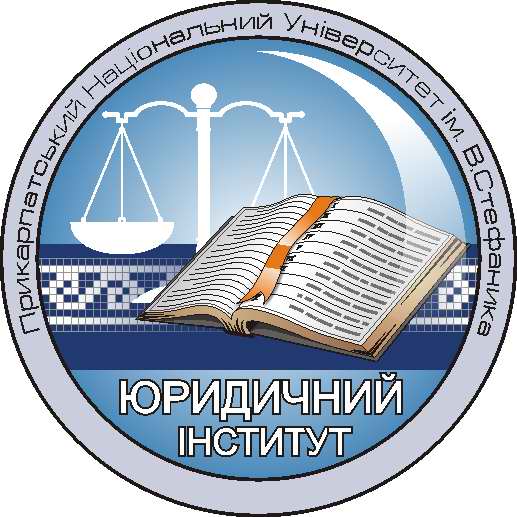 «20» січня 2023 рокуПро організацію та проведення виробничої практики за фахом студентів третього курсу денної форми навчання ОП «Міжнародне та європейське право»РОЗПОРЯДЖЕННЯпро організацію і проведення виробничої практики студентів 3-го курсу денної форми навчання ОП «Міжнародне та європейське право»ОР «бакалавр»у 2022-2023 навчальному роціНа виконання навчального плану студентів третього курсу денної форми навчання  ОП «Міжнародне та європейське право» ОР «бакалавр» спеціальності 081 «Право»ЗОБОВ’ЯЗУЮ:1. Провести виробничу практику студентів 3-го курсу денної форми навчання ОР «бакалавр» з 06 лютого до 17 лютого 2023 року. 2. Призначити інститутським керівником виробничої практики кандидата юридичних наук Федорончука Андрія Володимировича.3. Керівнику практики від інституту провести інструктивно-методичну нараду з питань проходження практики і звітування 02 лютого 2023 року.4. Матеріали виробничої практики студентам здати на кафедри до 24 лютого 2023 року.5. Підсумкову атестацію за результатами виробничої практики студентів третього курсу денної форми навчання провести у формі заліку 06 березня 2023 року.6. За результатами виробничої практики викл. Федорончуку А.В. підготувати звіт та подати його заступнику директора навчально-наукового юридичного інституту доц. О.С. Олійник та у відділ виробничої (навчальної) практики університету до 17 березня 2023 року.7. Затвердити такий розподіл студентів за базами виробничої практики та призначити керівниками-методистами викладачів кафедр:Доктора юридичних наук, професора кафедри конституційного, міжнародного та адміністративного права Буроменського Михайла Всеволодовича:1) Лисак Надія Дмитрівна – Адвокатське об’єднання «Авіс» (м. Івано-Франківськ);2) Микитюк Василь Васильович – Юридична клініка НН Юридичного інституту Прикарпатського національного університету імені Василя Стефаника;3) Чеховська Лілія Іванівна – Івано-Франківський апеляційний суд;4) Шутяк Юлія Михайлівна – Юридична клініка НН Юридичного інституту Прикарпатського національного університету імені Василя Стефаника.Кандидата юридичних наук, доцента кафедри цивільного права Гришко Уляну Петрівну:1) Бабала Владислав Володимирович – Відділ державної реєстрації актів цивільного стану Південно-Західного міжрегіонального управління Мністерства юстиції (м. Івано-Франківськ);2) Коник Зоряна Володимирівна – Юридична клініка НН Юридичного інституту Прикарпатського національного університету імені Василя Стефаника;3) Михавків Юрій Андрійович – Акціонерне товариство «Укрспецтрансгаз» (м. Долина);4) Мірошниченко Денис Михайлович – Юридична клініка НН Юридичного інституту Прикарпатського національного університету імені Василя Стефаника.Кандидата юридичних наук, доцента кафедри трудового, екологічного та аграрного права Кохан Наталію Василівну Василівну:1) Лилак Вікторія Василівна – Калуський міськрайонний суд Івано-Франківської області;2) Коляджин Уляна Ігорівна – Долинський районний суд Івано-Франківської області;3) Старух Олег Михайлович – Юридична клініка НН Юридичного інституту Прикарпатського національного університету імені Василя Стефаника;4) Старчук Арсен Олегович – Юридична клініка НН Юридичного інституту Прикарпатського національного університету імені Василя Стефаника.Кандидата юридичних наук, викладача кафедри судочинства Петечел Надію Михайлівну: 1) Бабій Віталій Володимирович – Господарський суд Івано-Франківської області;2) Волосянко Ірина Василівна – Адвокат Головатюк І.М. (м. Івано-Франківськ); 3) Калиняк Євген Васильович – Івано-Франківський апеляційний суд;4) Поплавський Ігор Васильович – Бережанський районний суд Тернопільської області.Доктора юридичних наук, професора кафедри теорії та історії держави і права Сворака Степана Дмитровича:1) Гоголь Назар Васильович – Юридична клініка НН Юридичного інституту Прикарпатського національного університету імені Василя Стефаника;2) Зваричевський Ілля Володимирович – Дзвиняцька сільська рада Івано-Франківського району Івано-Франківської області;3) Данилюк Діана Олегівна – Юридична клініка НН Юридичного інституту Прикарпатського національного університету імені Василя Стефаника;4) Єсаян Адріана Арамівна – Івано-Франківський міський суд Івано-Франківської області.Кандидата юридичних наук, викладача кафедри політики у сфері боротьби зі злочинністю та кримінального права Яцину Максима Олександровича:1) Голубош Ганна Володимирівна – Головне управління Національної поліції в Івано-Франківській області; 2) Градовський Тарас Дмитрович – Юридична клініка НН Юридичного інституту Прикарпатського національного університету імені Василя Стефаника;3) Іщук Роман Петрович – Яремчанський міський суд Івано-Франківської області;  4) Романчук Марина Олексіївна – Адвокатське об’єднання «Перша колегія адвокатів України» (м. Івано-Франківськ).Директорнавчально-наукового юридичного інституту                                           Юрій МИКИТИН